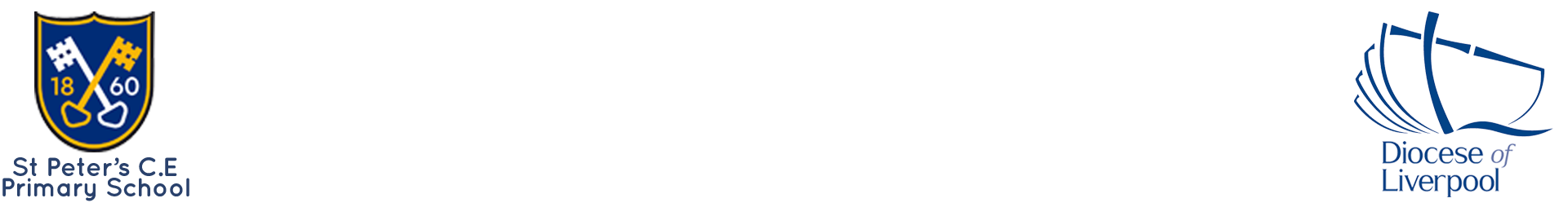 Mathematics Vocabulary Progression DocumentNumber- Place ValueNumber- Addition and SubtractionNumber- Multiplication and DivisionNumber- FractionsMeasurementGeometry- ShapeGeometry-Position and directionStatisticsEYFSNumber; zero; numbers to 20; count, forwards, backwards; how many, more, fewer, equal, group; order, largest, smallest, less; even, oddOne more, one less, altogether, how many are left? Same, different, number bond, part-whole, add, take-awayDouble, half, halve, halving, pairs, twice as many, share, equal, unequal, group, left overHalf, halve, halvingNow, before, soon, later, after, next, fastest; time, yesterday, today, tomorrow, day, week, weekend, month, year;   Days of the week: Monday, Tuesday, etc.  Seasons: spring, summer, autumn, winter;  birthday, holiday; Morning, afternoon, evening,  night, midnight  bedtime, dinner/lunch time, playtime; length, height, breadth, tall, short, long, tallest, shortest, longest, longer/shorter, taller/shorter, wider/narrower, weigh, weight,  heavy, heavier, heaviest, light, lighter, lightest, balanceShape, circle, triangle, rectangle, square, side, straight, curved, cylinder, cube, cuboid, cone, sphere, pyramid, face, same, different, pattern.On, next to, over, under, around, through.Year 1Numbers to 100; place value; digit, integer; symbol; compare; equal to, more, less, greater than, fewer, less than, greatest, smallest; first, second, third…last; ones, tens, partition,  exchange; order, largest, smallest, biggest, least, most. Number bonds, part, whole; plus; fact family, addition sentence, number sentence; how many more; number line; commutative; addition, more, make, sum, total, add together, altogether; calculation; Inverse  equals, is the same as (including equals sign); subtract, , subtraction, take away, minus; difference between, what is the difference? how many more?, how many less? how much more is?  How many altogether? How may are there?; groups, groups of, equal groups, unequal groups; row, column, array; number sentence; double, doubles; equal groups of 2, equal groups of 5, equal groups of 10; share, sharing, equally, odd, even,Whole, parts, equal parts, the same; split; groups; share; equally; quarter; four equal parts  One half, two halves  A quarter, two quarters  Length, measure, measuring; ruler, cm; mass; balance, scale; volume, full, half full, quarter full, empty; capacity; holds,  Container; money; value; coin; note; amount; 1p, 2p, 5p, 10p, 20p, 50p, £1, £2, £5, £10;  hour, o'clock, half past, clock, watch, hands; hour, minute, second;  before, after  next, last  now, soon, early, late  quick, quicker, quickest, quickly, fast, faster, fastest, slow, slower, slowest, slowly  old, older, oldest, new, newer, newest  Polygon, 2D, 3D, group, sort, corner (point, pointed)  Face, side, edge  Make, build, draw.Turn, full, half, quarter, three quarter; direction; movement, move; position; left, right, up, down; top, bottom, middle, above, below, between; in front, behind. Year 22-digit; base 10; pattern; sequence;  Numbers to one hundred  Hundreds  Partition, recombine  Hundred more/less  Bar model; operation, inverse operation; column; exchange; bridge; method;Times-table; facts; multiples; repeated addition; lots of; of; multiply; multiplied by; times; commutative;  twos, fives, tens, threes; array; go into; divide, divide between, division, dividing; grouping, sharing;Two quarters, three quarters, one third, two thirds;   unit fraction, numerator, denominator, vinculum; equivalence, equivalent.Change, total; distance; metres;  g/kg; ml/l; temperature, thermometer, degrees Celsius, increase, decrease, warmer, colder; quarter past/to, 5 past, 10 past, twenty to etc, start, duration, end, interval,  how long…? When did it start /end /finish…?, seconds;Pentagon, hexagon, octagon, quadrilateral; prism; vertices, vertex; rotate; Symmetry, symmetrical, line of symmetry; horizontal, vertical; Fold; pattern, repeating pattern.Direction, forwards, backwards; right angle; rotation,  Clockwise, anticlockwise.Count, tally, tally chart, table; data, represent, sort; pictogram, symbol; block diagram, axis;     label, title, scale;  most popular, most common, least popular, least common;  Venn diagram, Carrol diagram.Year 3Numbers to one thousand; 3-digit; thousand; ascending, descending; Column, column addition and subtraction; regroup; efficient; estimate. Fours, eights; remainder; divisor, dividend, quotient. Non-unit fraction; tenths, two tenths, three tenths etc; two thirds; fifth, sixth, ninth; decimal, decimal point;  mm; perimeter; leap year; minutes past/to; a.m., p.m.; analogue, digital;   twelve-hour /twenty-four- hour clock; Roman numerals I to XIII.Parallel, perpendicular; surface; acute angle, obtuse angle.North, South, East, West; angle, point,   acute, obtuse; ninety degrees  Orientation (same orientation, different orientation)  Chart, bar chart; frequency table, Carroll diagram,  Diagram  Year 4Numbers to ten thousand; Roman numerals to one hundred; round, nearest; approximately; negative, minus, count through zero; tenths, hundredths, 0.25, 0.5, 0.75.  Formal method.Sixes, sevens, nines; produce, poduct; associative law; commutativity; factor, factor pair; formal method;Proper fraction, improper fraction, mixed number; hundredths; Gattegno chart. Km; rectilinear; area, square centimetres; warmest, coldest.Isosceles, scalene, equilateral; rhombus, parallelogram, trapezium; regular polygon; mirror line, reflect.  Coordinates, translation,  first quadrant, x-axis, y-axis.  Continuous data, discrete data; line graph, xaxis, y-axis.  Year 5Numbers to a million; Roman numerals to one thousand; powers of 10.  Place holder.Common factor, prime number, composite number, prime factor, square number, cubed number; round up/down. Common denominator; thousandth; simplify, simplified; convert; per cent, percentage, per hundred; Imperial units, metric units, inches, lbs, pints; timetable; compound shape; volume, capacity, cm cubed/cubic cm.Degrees, protractor, reflex angle;  irregular polygon, dimensions; net.Reflection, reflect.Year 6Numbers to ten million. Algebra: Function, input, output; algebra, algebraic, rule; expression; substitute; formula, formulae; equation; value, possible values, enumerate.  Order of operations, BIDMAS; common multiple, lowest common multiple.Cancel, highest common factor, common numerator.  Ratio, proportion; for every_there are_, :(to); enlargement, scale factor.Tonnes, ounces, stone, miles.Vertically opposite (angles), internal angles; circumference, radius, diameter, centre.  Four quadrants.Mean, pie chart.  